2022年度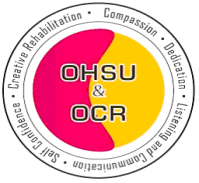 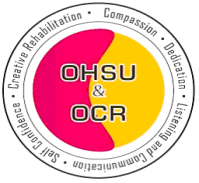 福田学園校友会総会のご案内■日時　2022年5月15日（日）10：00～15：00　（受付　9：30～）■場所　　ZOOM開催　■参加費　正会員(卒業生)・準会員(在校生)は無料　 記念講演　（10：00～12：00）　講師　竹林　崇先生　（大阪公立大学）　　　　　　　　　　演題「CI療法について」
　　　　　　　 ■校友会総会　（12：10～12：40）［事業報告・予算審議など］　　　　　　　　　　　　　　　　大学院の紹介OT部会研修会　（13：00～15：00）講師　井上　慶子先生（医師）　　　　　　　　　　演題「認知症の正しい薬の処方について」ST部会研修会　（13：00～15：00）講師　樋口　直樹先生（大和大学）　　　　　　　　　　演題「脳卒中後の構音障害への徒手的アプローチ」　　※部会研修会の時間は、内容により変更する場合があります。連絡・注意事項総会当日までに、zoomID,PW等をメールにてご連絡いたします。できれば、当日は有線でWeb接続いただくことをおすすめします。ビデオのon/offは自由です。当日ネット障害等の不具合が生じた際の、緊急連絡先も申し込み時に記載をお願いいたします。連絡先：koyukai@fukuda-ac.jp　または　06-6354-0091校友会事務局まで。